
REPUBLIKA E SHQIPERISE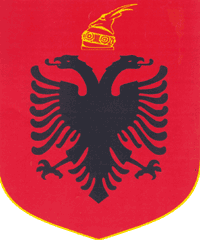 KOMISIONI QENDROR I ZGJEDHJEVEV E N D I MPËR SHQYRTIMIN E KËRKESËS ANKIMORE NR. 88TË PARTISË DEMOKRATIKE, PËR KUNDËRSHTIMIN E VENDIMIT NR.333 DATË 11.05.2011 TË KZAZ–SË NR.36  “ PËR MIRATIMIN E TABELËS PERMBLEDHESE TË REZULTATIT PËR ZGJEDHJEN PËR KRYETAR  TË KOMUNËS LLUGAJ”Komisioni Qendror i Zgjedhjeve në mbledhjen e datës 28.05.2011, me pjesëmarrjen e:Arben            RISTANI 	KryetarDëshira 	SUBASHI   	Zv/kryetareArtan 		LAZAJ		AnëtarHysen 		OSMANAJ	AnëtarKlement 	ZGURI		AnëtarVera 		SHTJEFNI	AnëtareShqyrtoi çështjen meKËRKUES:	Partia Demokratike përfaqësuar nga Z. Njazi KosovrastiPALË E INTERESUAR:      	Partia Socialiste, përfaqësuar nga Z. Genci Gjoncaj.Partia Levizja Socialiste per Integrim përfaqësuar nga Z. Ylli Manjani.Kandidati për kryetar të komunës Llugaj i Aleancës për Qytetarin z.Qamil Hoxhaj.Kandidati për kryetar të komunës Llugaj i Aleancës për të Ardhmen z. Vuksan Cardaku. OBJEKT:       	Për shqyrtimin e kërkesës ankimore nr.88 të Partisë Demokratike, për kundërshtimin e Vendimit nr.333 date 11.05.2011, të KZAZ-sw nr. 36 “Për miratimin e Tabelës Përmbledhëse të Rezultatit për zgjedhjet për kryetar të komunës Llugaj”BAZË LIGJORE: 	Neni 21 pika 1, neni 124, 133 e vijues,të ligjit Nr. 10019,datë 29.12.2008, “Kodi Zgjedhor i Republikës së Shqipërisë”.KQZ pasi shqyrtoi dokumentacionin e paraqitur dhe dëgjoi diskutimet e të pranishmëve,VËRENPartia Demokratike me shkresën nr. 4216 Prot, datë 14.05.2011, përfaqësuar nga z. Njazi Kosovrasti, ka paraqitur kërkesën ankimore nr.88 me objekt:Kundërshtimin e vendimit nr.333 datë 11.05.2011 të KZAZ-së nr.36 “Për miratimin e tabelës përmbledhëse të rezultatit për zgjedhjet për kryetar të komunës LLugaj. Komisioni Qendror i Zgjedhjeve,në përputhje me nenet 134 e vijues të Kodit Zgjedhor, në seancën plenare të datës 28.05.2011,ora 09:30 zhvilloi shqyrtimin administrativ të kërkesës ankimore nr. 88 me nr. 4216 prot, datë 14.05.2011 sipas objektit të sipërcituar.KQZ, pasi verifikoi pjesëmarrjen e ankuesve, mori në shqyrtim kërkesat e  paraqitura respektivisht nga: Partia Socialiste, Partia Lëvizja Socialiste për Integrim, z. Qamil Hoxhaj dhe z.Vuksan Çardaku, depozituar në Komisionin Qendror të Zgjedhjeve për të marrë pjesë në shqyrtim administrativ të ankimimit nr.88, si palë të interesuara dhe pasi i çmoi këto kërkesa në përputhje me kërkesat e nenit 133, pika 1, 2 dhe 3, të ligjit Nr. 10019 datë 29.12.2008, “Kodi Zgjedhor i Republikës së Shqipërisë”, vendosi pranimin e tyre si palë të interesuara në këtë proces.Pala ankuese Partia Demokratike, përfaqësuar në seancë nga z. Njazi Kosovrasti ashtu sikurse parashtron në kërkesën ankimore kërkon:Kundërshtimin e vendimit të KQZ – së nr. 333 datë 11.05.2011, “Për miratimin e tabelës përmbledhëse të rezultatit për zgjedhjet për kryetar të komunës LLugaj. Pala e interesuar z.Qamil Hoxhaj kandidat per kryetar të Komunës Llugaj, e ftuar në seancë nga Kryetari i KQZ, për të dhënë shpjegime rreth kërkimit të paraqitur, ngriti pretendimin se:Ka mospërputje ndërmjet proces-verbalit të mbylljes së votimit të KQV nr. 0497 dhe Tabelës Rezultateve të miratuara nga KZAZ nr. 36. Mungojnë 7 fletë votimi.Sipas proces-verbalit të KZAZ nr.36 për miratimin e Tabelës së Rezultateve për QV nr. 097, numri total i fletëve të votimit për kryetar ka qenë 13 fletë më pak.Sipas proces-verbalit të mbylljes së votimit në KQV nr. 0497, rezulton se ka patur 7 fletë votimi të dëmtuara, ndërsa sipas Tabelës Rezultateve të miratuara nga KZAZ nr. 36 nuk ka patur fletë votimi të dëmtuara.Sekretari i KQV nr. 0494 me anë të deklaratës noteriale nr. 1232 Rep,229 Kol, datë 11.05.2011 ka deklaruar se gjatë ditës së votimit janë vulosur herë pas here rreth 10-15 fletë votimi, përpara se të bëheshin veprimet e parashikuara nga neni 105 i Kodit ZgjedhorKrahas shkeljeve të tjera të rënda proceduriale, mungesa e fletëve të votimit sikurse pasqyrohet në proces-verbalet e KZAZ nr.36, ngre dyshime të arsyeshme se këto fletë janë përdorur në qendra të tjera votimi brenda kësaj njësie.Provat që paraqiten:Proces-verbal i mbylljes së votimit për QV nr. 0497.Deklaratë noteriale nr. 1232 Rep,229 Kol, datë 11.05.2011.Vendimi nr. 33 datë 11.05.2011.Tabelat e Rezultateve të miratuara nga KZAZ nr. 36 për QV.nr. 0494 dhe nr. 0497.Kërkojmë të merret si provë nga KQZ:Të krahasohet numri total i fletëve të votimit për kandidatin, të dorëzuara përpara fillimit të procesit pranë KZAZ nr. 36 për QV nr. 0494 dhe nr. 0497, me numrin total të fletëve të votimit për kandidatin që rezultojnë nga proces-verbalet e miratimit të tabelës së rezultatit  për QV nr.0494 dhe 0497 të Komunës Llugaj.Pas konstatimit të diferencës dhe duke mbajtur parasysh shkeljet e rënda proceduriale e materiale të përshkuara më sipër, KQZ të vendosë për shpalljen të pavlefshme të zgjedhjeve në QV nr. 0494 dhe 0497.Pala e interesuar, kandidati për kryetar të Komunës Llugaj, z.Vuksan Cardaku, përfaqësuar nga av. Eno Bushi, parashtroi se :Pala ankuese nuk solli asnjë provë pët të vërtetuar shkeljet e pretenduara dhe pasojat e sjella. Deklarata noteriale e paraqitur nuk mund të konsiderohet provë. Pretendimet e palës ankuese nuk qëndrojnë për faktin se të gjitha  Grupet e Numërimit në KZAZ- së   nr. 36 i kanë firmosur tabelat e rezultateve. Tabela e Rezultatit Përfundimtar rezulton se ka 7 firma po ashtu edhe vendimi përfundimtar. Nga analiza ligjore e provave të administruara gjatë shqyrtimit administrativ, pretendimeve dhe prapësimeve të palëve në këtë proces, KQZ konstatoi se: kërkesa ankimore e paraqitur nga Partia Demokratike, është e  pabazuar në prova dhe në ligj.Në referim të nenit 116, dhe nenit 118 të Kodit Zgjedhor, në rast se anëtarët e Grupeve të numërimit apo vëzhguesit e subjektit ankues, do të konstatonin pasaktësi apo parregullsi gjatë procesit të numërimit dhe vlerësimit të votave, kishin të gjithë të drejtën dhe mundësinë ligjore për t’i pasqyruar këto parregullsi apo kontestime në dokumentacionin zgjedhor: Procesverbalin e Konstatimit dhe Librin e Protokollit të Mbledhjeve, procedura të përcaktuara në nenet e sipërcituara. Nga verifikimi  dokumentacionit zgjedhor të KZAZ Nr. 36 nuk rezulton se anëtarë të GNV-së apo vëzhguesve të subjekteve zgjedhore ankues të kësaj KZAZ-je të kenë ushtruar të drejtën e tyre për të  kontestuar si gjatë procesit të numërimit ashtu edhe gjatë procesit të vlerësimit të votave.Nga verfikimi i dokumentacionit të mësipërm rezulton se, asnjë nga pretendimet e ngritura prej palës ankuese nuk gjen pasqyrim dhe se nuk  ekzistojnë prova, apo shkaqe të mjaftushme të konstatuara në dokumentacionin zgjedhor, që të shërbejnë si indicie për të thelluar hetimin administrativ në kërkimin e provave të tjera. Për sa më sipër, Komisioni Qëndror i Zgjedhjeve, çmon se kërkesa ankimore nr.88 regj.e depozituar nga Partia Demokratike, është e pa  bazuar në prova dhe në  ligj.PËR KËTO ARSYEMbështetur në nenin 21, pika 1 dhe 17  nenet 116, 118 e në vijim, dhe nenin 143 pika 1 gërma a, të ligjit Nr. 10019, datë 29.12.2008 , “Kodi Zgjedhor i Republikës së Shqipërisë”.V E N D 0 S I:Rrëzimin e kërkesës ankimore nr.88 të paraqitur nga Partia Demokratike.Lënien në fuqi të vendimit nr. 333 datë 11.05.2011 të KZAZ– së  Nr.36“Për miratimin e Tabelës Përmbledhëse të rezultatit për zgjedhjet për kryetar të komunës Llugaj, Qarku Kukës.Ky vendim hyn në fuqi menjëherë.Kundër këtij vendimi, mund të bëhet ankim në Kolegjin  Zgjedhor të Gjykatës së Apelit Tiranë, brenda pesë ditëve nga shpallja e tij.Arben           RISTANI 		KryetarDëshira 	SUBASHI   		Zv/kryetareArtan 		LAZAJ			AnëtarHysen 	OSMANAJ		AnëtarKlement 	ZGURI		AnëtarVera 		SHTJEFNI		Anëtare